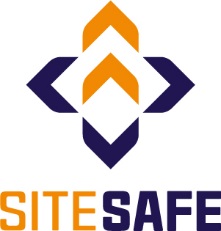 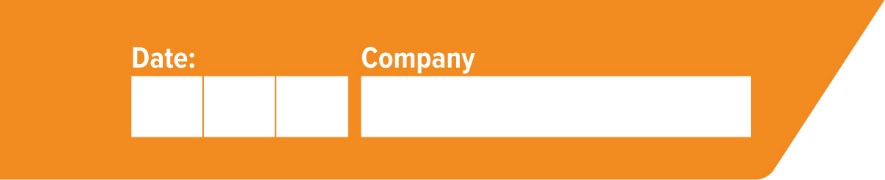 Contractor Monitoring / EvaluationItem / Issue examples: Signing-in, Incident Reporting and Investigation, Tools / Equipment, Training / Competence, Job Planning, Hazard Management, Communication, House-keeping, Behaviour.DateDateDateSite of worksSite of worksSite of worksSite of worksSite of worksSite of worksSite of worksSite of worksSite of worksSite of worksSite of worksContractor  Service TypeContact PersonPositionPhoneMobileMobilePresent at MeetingIndicate Process TypeMonitoring / Assessment During ProjectMonitoring / Assessment During ProjectMonitoring / Assessment During ProjectMonitoring / Assessment During ProjectMonitoring / Assessment During ProjectMonitoring / Assessment During ProjectMonitoring / Assessment During ProjectMonitoring / Assessment During ProjectMonitoring / Assessment During ProjectPost Contract / Work Completion EvaluationPost Contract / Work Completion EvaluationPost Contract / Work Completion EvaluationItem / IssueItem / IssueItem / IssueItem / IssueItem / IssueCommentsCommentsCommentsCommentsCommentsCommentsCommentsComments